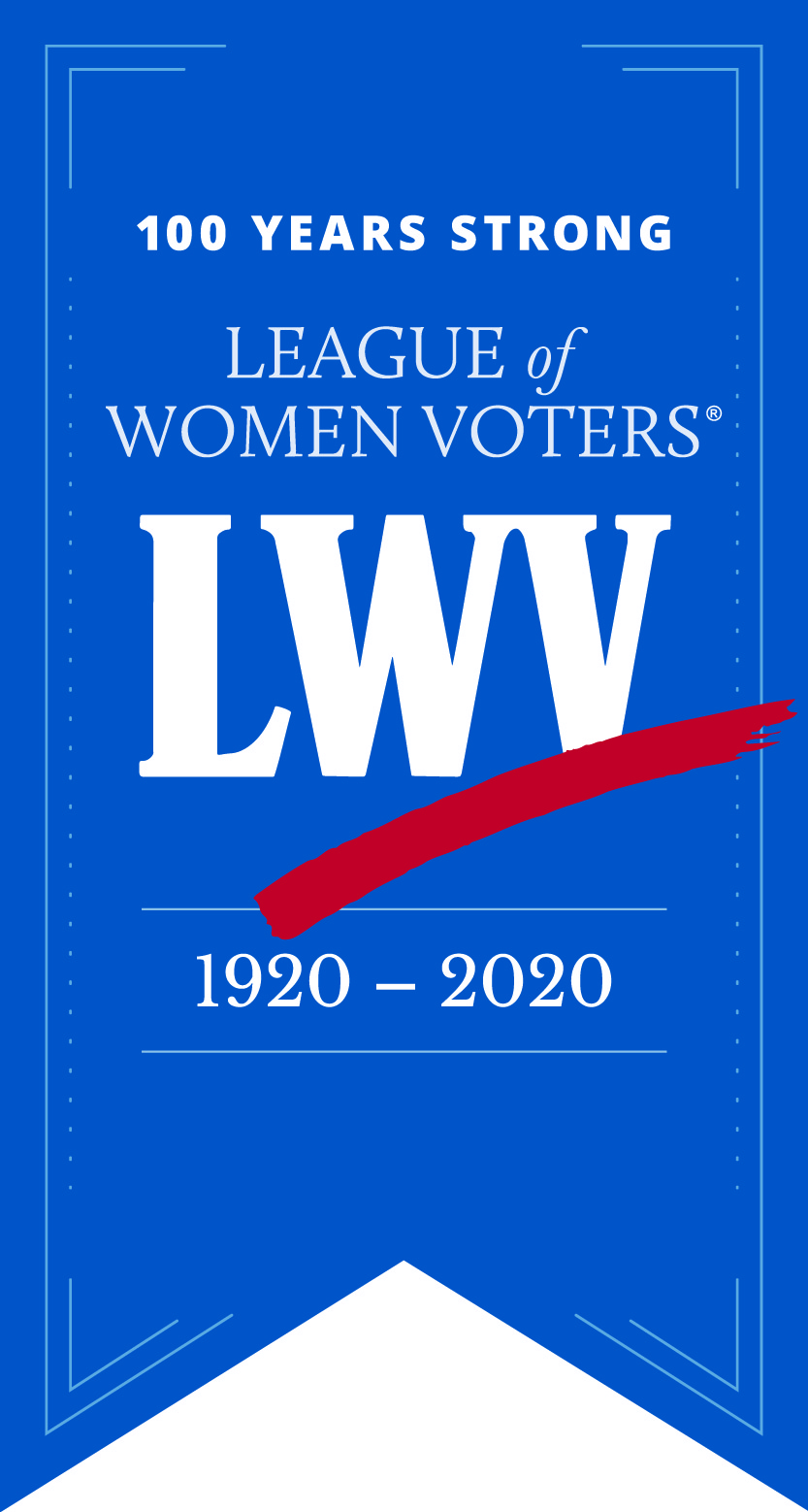 Dinner Celebrating the 100th Anniversary of the League of Women Voters and Passage of the 19th Amendment to the US ConstitutionLeague of Women Voters of Connecticut (LWVCT)“Creating a More Perfect Democracy”Date:			Saturday, February 22, 2020
Location:		Italian Center, Stamford, CT
Keynote Speaker:	Judge Rosemary M. Collyer
			Presiding Judge, Foreign Intelligence Surveillance Court
			Senior Judge, US District Court, District of ColumbiaSponsor Level Red:  $10,000 includesFull page ad in the Program BookListing on the LWVCT web site for one yearTable of 10, premium seatingInclusion in all press releases relating to the dinnerSponsor Level White:  $5,000 includes
               a.  ½ page ad in the Program Book
               b.  Listing on the LWVCT web site for 6 months.
	c.  Table of 10
	d.  Inclusion in all press releases relating to the dinnerSponsor Level Blue:  $2,500 includes
	a.  ¼ page ad in the Program Book and listing on the cover
	b.  Table of 10
	c.  Listing on the LWVCT web site for 3 months
	d.  Inclusion in all press releases relating to the dinner

Contact:  Kay Maxwell, kayjmax@aol.com, 203-661-2312